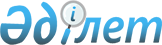 О внесении изменения в Приказ Председателя Комитета по работе с несостоятельными должниками Министерства финансов Республики Казахстан от 1 октября 2002 года N 4 "Об утверждении Инструкции о формировании и утверждении реестра требований кредиторов в процедурах банкротства", зарегистрированный в Министерстве юстиции Республики Казахстан за N 2034
					
			Утративший силу
			
			
		
					Приказ Председателя Комитета по работе с несостоятельными должниками Министерства финансов Республики Казахстан от 25 апреля 2003 года N 37. Зарегистрирован в Министерстве юстиции Республики Казахстан 21 мая 2003 года N 2289. Утратил силу - приказом Председателя Комитета по работе с несостоятельными должниками Министерства финансов Республики Казахстан от 20 марта 2006 года N 12




Извлечение 






из приказа Председателя Комитета по работе с несостоятельными должниками






Министерства финансов Республики Казахстан от 20 марта 2006 года N 12





      "ПРИКАЗЫВАЮ:






      1. Признать утратившими силу некоторые приказы Председателя Комитета по работе с несостоятельными должниками Министерства финансов Республики Казахстан...






      2. Настоящий приказ вводится в действие по истечении десяти календарных дней после его первого официального опубликования.





      Председатель






________________________________________________________



      



      В целях приведения в соответствие с действующим законодательством Республики Казахстан приказываю:




      1. Внести в 
 Приказ 
 Председателя Комитета по работе с несостоятельными должниками Министерства финансов Республики Казахстан от 1 октября 2002 года N 4 "Об утверждении Инструкции о формировании и утверждении реестра требований кредиторов в процедурах банкротства" (далее - Приказ), зарегистрированный в Министерстве юстиции Республики Казахстан за N 2034 следующее изменение:



      в Инструкции о формировании и утверждении реестра требований кредиторов в процедурах банкротства, утвержденной Приказом, абзац второй пункта 7 исключить.




      2. Контроль за исполнением настоящего Приказа возложить на заместителя Председателя Комитета по работе с несостоятельными должниками Министерства финансов Республики Казахстан Макажанова Н. К.




      3. Настоящий Приказ вводится в действие с момента государственной регистрации в Министерстве юстиции Республики Казахстан. 


      Председатель


					© 2012. РГП на ПХВ «Институт законодательства и правовой информации Республики Казахстан» Министерства юстиции Республики Казахстан
				